Data SheetData SheetData SheetProduct InformationProduct InformationProduct InformationProduct Name:Recombinant Human Interleukin-7 (rhIL-7)Synonyms: IL7, IL-7, interleukin 7, Description:Interleukin 7 (IL-7) is a protein that in humans is encoded by the IL7 gene. IL-7 is a hematopoietic growth factor secreted by stromal cells in the bone marrow and thymus. It is also produced by keratinocytes, dendritic cells, hepatocytes, neurons, and epithelial cells, but is not produced by normal lymphocytes. IL-7 as an immunotherapy agent has been examined in many pre-clinical animal studies and more recently in human clinical trials for various malignancies and during HIV infection. (Ref. From Wikipedia)NCBI Accession No.NM_000880.3Amino acid sequence:MFHVSFRYIFGLPPLILVLLPVASSDCDIEGKDGKQYESVLMVSIDQLLDSMKEIGSNCLNNEFNFFKRHICDANKEGMFLFRAARKLRQFLKMNSTGDFDLHLLKVSEGTTILLNCTGQVKGRKPAALGEAQPTKSLEENKSLKEQKKLNDLCFLKRLLQEIKTCWNKILMGTKEHMolecular Mass:17.48 kDa (153 aa)Protein Tags:No taggingSource:E. coli.Cat. No.:JW-H019-0010, JW-H019-0025, JW-H019-0050, JW-H019-0100, JW-H019-0250, JW-H019-0500, JW-H019-1000Storage:Should be at ≤ -70 ℃ as undiluted aliquots of handy size. Avoid repeated freezing and thawing.Cross Reactivity:Human, Mouse Rat, Monkey, PigQuality ControlQuality ControlQuality ControlQuality ControlQuality ControlQuality ControlQuality ControlTest itemsSpecificationsSpecificationsSpecificationsAppearanceAppearanceAppearance::Clear, colorless liquidClear, colorless liquidPurityPurityPurity::Greater than 98 % by RP-HPLC and SDS-PAGEGreater than 98 % by RP-HPLC and SDS-PAGESpecificitySpecificitySpecificity::Using Western blot, detection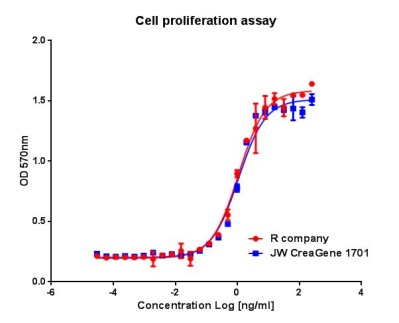 ConcentrationConcentrationConcentration::0.1 mg/㎖, Bradford methodBiological ActivityBiological ActivityBiological Activity::Determined by proliferation of 2E8 indicator cells. The ED50 is <0.1 ng/ml, corresponding to a specific activity of > 1.0 × 107 U/mgEndotoxinEndotoxinEndotoxin::Less than 0.2 EU/㎍ as determined by the LAL methodLess than 0.2 EU/㎍ as determined by the LAL methodFormulationFormulationFormulation::30mM sodium citrate-citric acid, 10% glycerol (pH 5.0) without preservative or carrier proteins.30mM sodium citrate-citric acid, 10% glycerol (pH 5.0) without preservative or carrier proteins.StabilityStabilityStability::Stable for up to 12 months at -70 ℃. Stable for a month at 4 ℃.Stable for up to 12 months at -70 ℃. Stable for a month at 4 ℃.SterilitySterilitySterility::Sterilized through a 0.2 ㎛ membrane filter and packaged aseptically. Culture for 2 weeks, no growthSterilized through a 0.2 ㎛ membrane filter and packaged aseptically. Culture for 2 weeks, no growth